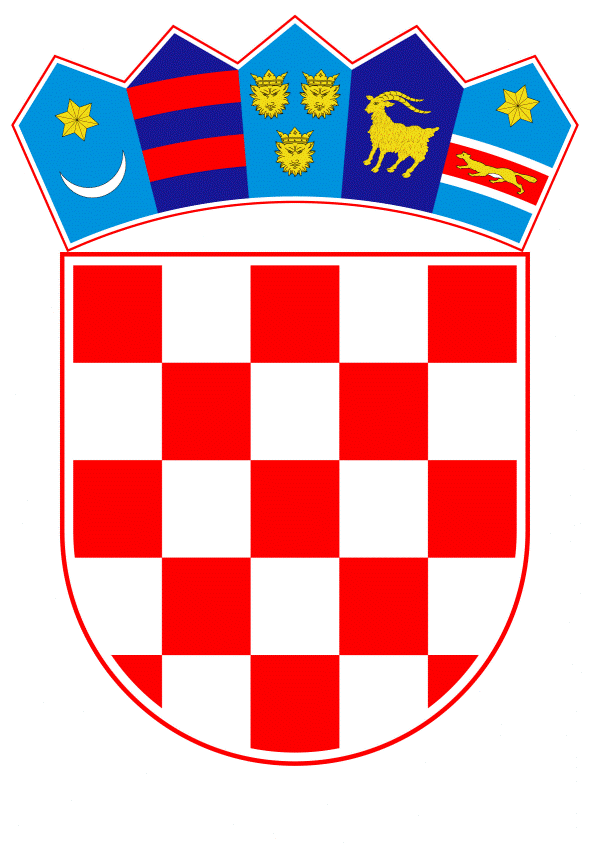 VLADA REPUBLIKE HRVATSKEZagreb, 2. veljače 2021.______________________________________________________________________________________________________________________________________________________________________________________________________________________________Banski dvori | Trg Sv. Marka 2  | 10000 Zagreb | tel. 01 4569 222 | vlada.gov.hrP r i j e d l o gVLADA REPUBLIKE HRVATSKEKLASA:URBROJ:Zagreb, ________ 2021.Predmet: Prijedlog odluke o proglašenju isključivog gospodarskog pojasa Republike                  Hrvatske u Jadranskom moru – amandman                  - podnosi seNa temelju članka 85. Ustava Republike Hrvatske (Narodne novine, br. 85/10 – pročišćeni tekst i 5/14 – Odluka Ustavnog suda Republike Hrvatske) i  članka 196. Poslovnika Hrvatskoga sabora (Narodne novine, br. 81/13, 113/16, 69/17, 29/18, 53/20, 119/20 - Odluka Ustavnog suda Republike Hrvatske i 123/20), Vlada Republike Hrvatske na Prijedlog odluke o proglašenju isključivog gospodarskog pojasa Republike Hrvatske u Jadranskom moru, podnosi sljedeći AMANDMANTočka VIII. mijenja se i glasi: „Ova Odluka stupa na snagu osmoga dana od dana objave u Narodnim novinama.“. Obrazloženje:Amandman se podnosi zbog dorade izričaja u točki VIII. Odluke, odnosno utvrđivanja trenutka stupanja na snagu Odluke. Naime, amandmanom koji je Vlada Republike Hrvatske podnijela Hrvatskome saboru 14. siječnja 2021., bilo je predviđeno stupanje na snagu Odluke 1. veljače 2021. Budući da do navedenog datuma Hrvatski sabor nije donio predmetnu Odluku te se nisu ispunili uvjeti za njezino stupanje na snagu 1. veljače 2021., bilo je potrebno da Vlada Republike Hrvatske povuče ranije podneseni amandman i podnese predmetni amandman kojim se uređuje stupanje na snagu Odluke osmoga dana od dana objave u Narodnim novinama. Predlagatelj:Ministarstvo vanjskih i europskih poslovaPredmet:Prijedlog amandmana Vlade Republike Hrvatske na Prijedlog odluke o proglašenju isključivog gospodarskog pojasa Republike Hrvatske u Jadranskom moruPREDSJEDNIKU HRVATSKOGA SABORAPREDSJEDNIKmr. sc. Andrej Plenković